.REPEATDad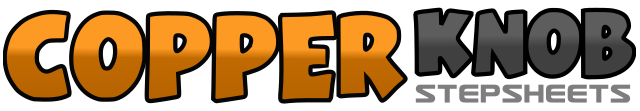 .......Count:32Wall:4Level:Beginner.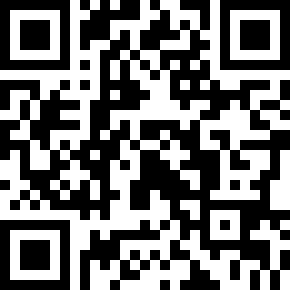 Choreographer:Jon Peppin (AUS)Jon Peppin (AUS)Jon Peppin (AUS)Jon Peppin (AUS)Jon Peppin (AUS).Music:Dad - Nancy HaysDad - Nancy HaysDad - Nancy HaysDad - Nancy HaysDad - Nancy Hays........1-2Touch right heel forward to right 45, step right heel beside left3-4Touch left heel forward to left 45, step left beside right5-6Step right back, step left back7-8Step right back, cross/hook left toe across right ankle1-2Step left forward, lock right behind left3-4Step left forward, scuff right foot forward5-6Right heel/toe strut (step right heel forward, drop weight onto right toe/foot)7-8Left heel/toe strut (step left heel forward, drop weight onto left toe/foot)1-2-3-4Right reggae/box step (step right foot across in front of left, step left back, step right to right side, step left beside right)5-6-7-8Vine right (step right to right side, step left behind right, step right to right side, scuff left forward)1-2-3-4Vine left (step left to left side, step right behind left, step left to left side, scuff right forward)5-6Paddle turn left (step right forward, pivot ¼ turn left on balls of both feet - placing weight onto left)7-8Stomp right foot beside left foot, stomp left foot beside right